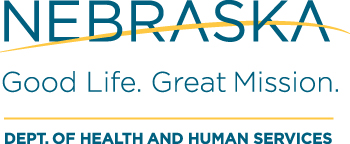 Eliminating Health Disparities ConferenceOctober 16-17, 2024, | Holthus Conference Center | York, NEHosted by the Nebraska DHHS Division of Public Health, Office of Health DisparitiesWorkshop Proposal Form The office of Health Disparities is accepting presenters for workshops, research presenters and posters which support this years’ theme Eliminating Health Disparities in Nebraska. The goal of the conference is to share examples of successful programming and services which addresses and reduces health disparities in Nebraska, to include but not limited to:Physical and/or mental health of people, including data to advance population health strategies, direct care services, integrated care, and care management.Social and/or spiritual well-being, to include data, planning around social needs, direct care services, and screening to address social needs.Community conditions includes having common vision, concrete aims, shared theory of change or community strategy, set measures with the community, and community access to data.Root causes such as power sharing, growing community leadership and voice, institutional/ health department policy, public policy and context, directing fiscal and human resources, and aligning and leveraging assets.Organization transformation skills, such as equity prioritization, partnerships with people with lived experience, data collection and utilization methods, and community collaboration.Our audience will include but not limited to public health personnel, administrators, community health workers, other professionals, Tribes, and local health departments who are involved or interested in eliminating health disparities.  Workshop presentations will be 45 minutes with an additional 15 minutes for questions. Transition breaks will be scheduled between session time slots. Speaker proposals will be reviewed and selected by June 29, 2024.  Selected speakers will be notified by July 12, 2024.Deadline to Submit:  May 31, 2024Complete the following application and email your proposal to to dhhs.healthdisparities@nebraska.govPresentation ProposalEliminating Health Disparities ConferenceOctober 16-17, 2024 | Holthus Conference Center, York NESpeaker/s Names:      		Position Title/s      Organization      Address            City          State      	Zip Code      Email Address         Phone Number      Brief Biography (to be used for introductions) of relevant experience, work history, and education that can also be included in conference materials.  If there is more than one speaker, please copy this section and fill it out for each person.        Workshop presentations will be 45 minutes with an additional 15 minutes for questions. Transition breaks will be scheduled between session time slots. Session Title      Description of Session      Explain how the session reflects the conference goals and objectives for conference attendees.      What gap is being addressed by this presentation?      Data          Relationships         Policy   Practices         Grant/Funding Opportunities        Other (list)             What time are you available to present?   Select all that apply. Morning (10am-noon)	 Afternoon (noon-4pm)            Can be presented more        than 1 timeRoom Set Up.  Projectors and screens will be available in all rooms.  If you plan to bring your own laptop, please ensure you have the correct cables to connect to the Holthus Center equipment.Equipment.  Please list any equipment or special room arrangements needed. Arrangements will not be made unless indicated here.  Mark what items are needed as appropriate:  I need a laptop         	     Special room set up (describe)              Other (describe)      What delivery techniques will be used? Power Point Presentation		 Digital Media	  Interactive Activities Other (list)       Handouts.  Please indicate if you will have handouts, and whether you will bring copies with you.  If you would like us to make copies, the final version must be received by email at dhhs.healthdisparities@nebraska.gov no later than October 8, 2024.  Will you have handouts?                     Yes       NoWill you bring your own copies?      Yes       NoWe would like to share resources so attendees can follow-up on items of interest to them.  Please list them here so they can be included in a handout:      I consent       Yes        NoCONDUCTThe Conference will not tolerate discriminatory conduct.  Actions, words, jokes, or comments based on an individual’s sex, race, gender, gender identity, color, national origin, age, religion, disability, sexual orientation, genetic disposition or any other legally protected characteristic will not be tolerated. I agree to adhere to the Anti-Discrimination policy.       Yes      No To submit the proposal (or if you have any questions), email the form tothe Office of Health Disparities at dhhs.healthdisparities@nebraska.govCONSENTSubmission of your proposal constitutes consent to allow DHHS to audiotape, photograph, quote from, report upon or videotape your presentation and to use this information in its communication with third parties at the sole discretion of the DHHS. It is expected that the proponent of a workshop has obtained the consent from other presenters participating in that session and that the submission of this proposal warrants that this consent from other presenters has been obtained by the workshop proponent.